销售总监岗位要求大专以上学历，具有良好的心理素质和沟通能力，且对销售工作充满兴趣。具备一定的数据分析能力，针对各类市场或销售的数据能够进行详细分析。具备一定的电气行业销售经验，拥有高低压开关销售经验者优先录用。岗位职责寻找潜在客户，建立准客户信息群，分析准客户的产品需求并进行竞争对手分析。搜集市场信息和用户反馈意见，对于市场信息能够进行筛选和分析，对于用户反馈意见能够给予公司合理化建议。协助团队负责人完成各类销售工作，熟悉与产品相关的技术要求及参数。与团队成员协作完成国网公司或能源项目管理工作。积极宣传公司品牌，树立并维护公司形象。根据公司制定的年度营销计划目标制定和组织实施及完成所管理的行业市场年度总体工作目标。负责行业市场发展部的项目的开发与关系维护工作，与目标大客户建立良好的业务关系，挖掘大客户的需求，高效灵活的完成营销任务。根据公司经营目标以及营销策略，确定所属行业市场营销目标，包括市场占有率、市场渗透率、市场覆盖率、品牌知名度等。统筹规划与指导新产品定价格的调查、分析、初步定价等管理工作并负责会审确定最终价格。对营销行动计划的各项费用、成本做出预算，并做出预计损益表分析。负责所属行业市场业务管理、价格管理及行业市场的资源管理、行业市场营销策略作战方案的制定、带领各大区、区域内所分管行业业务市场项目的整体推进及实施。参与市场分析、竞争对手研究、营销策略制定等，并定期或不定期地为营销决策提供相关市场信息和开拓市场的建设性意见，及时反馈有关市场开发和营销进展的情况。安排人员做好行业客户的咨询和相关服务，并及时处理好客户遇到的任何问题。负责建立行业客户的信息档案和管理工作（CRM），并进行科学的客户关系管理，及时有效地为行业客户提供高品质的服务以保证客户满意度。并对行业市场的部门员工进行指导与培训，提高业务能力与服务水平，并对其实施考核。 领导分配其他工作任务。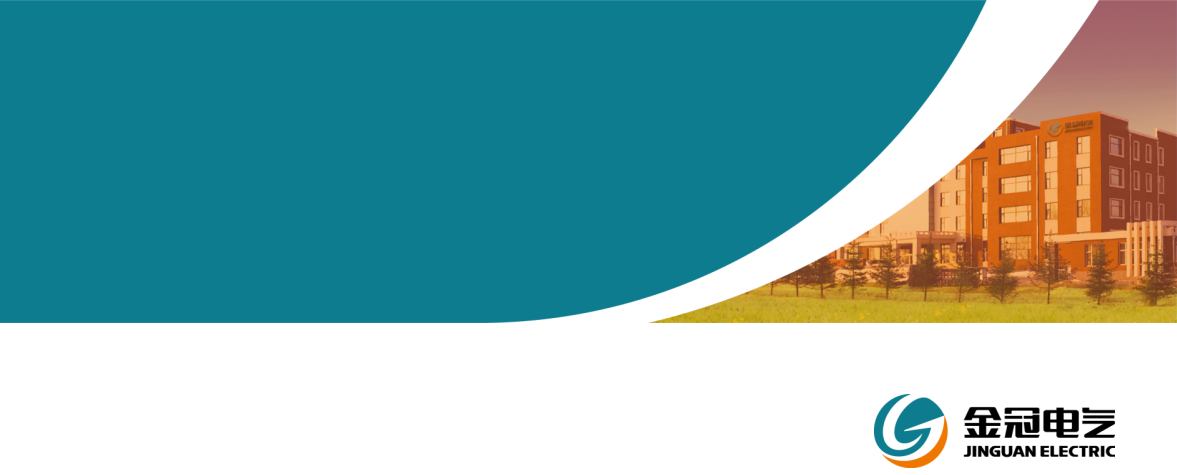 